ул.О. Дорджиева, 23, п.Южный, Городовиковский район, Республика Калмыкия, 359065, (84731)  т. 98-3-24, , e-mail:admyuzh@yandex.ruРЕШЕНИЕ Собрания депутатов Южненского сельского муниципального образования Республики Калмыкия13 ноября 2017г.                               № 42                                   п. Южный                                                                                                                                                                                            «О внесении изменений в решение № 26 от 30.06.2017г. Собраниядепутатов Южненского СМО Республики Калмыкия«О земельном налоге»»В соответствии с Главой 31 Налогового кодекса Российской Федерации, Федеральным законом от 04 ноября 2014 года №347-ФЗ «О внесении изменений в части первую и вторую Налогового кодекса Российской Федерации»,   Уставом Южненского сельского муниципального образования Республики Калмыкия, Собрание депутатов Южненского сельского муниципального образования Республики КалмыкияРЕШИЛО:Внести изменения в решение № 26 от 30.06.2017г. Собрания депутатов Южненского СМО Республики Калмыкия «О земельном налоге»:Пункт 4 «Налоговые льготы» изложить в новой редакции:«4. Дополнительные налоговые льготы к главе 31 Налогового кодекса Российской Федерации.4.1. Освободить от уплаты налога:- органы местного самоуправления Южненского сельского муниципального образования Республики Калмыкия в отношении земельных участков, используемых ими для выполнения возложенных на них функций;- муниципальные учреждения, полностью финансируемые из местного бюджета Южненского сельского муниципального образования Республики Калмыкия в отношении земельных участков, используемых для выполнения возложенных на них функций;- муниципальные предприятия, являющиеся юридическими лицами, единственным учредителем которых является орган местного самоуправления Южненского сельского муниципального образования Республики Калмыкия в отношении земельных участков, используемых ими для непосредственного выполнения уставных целей и задач;- муниципальные образовательные учреждения финансируемые из бюджета Городовиковского РМО РК.4.2. Освободить от уплаты налога на земельные участки, занятые жилищным фондом и объектами инженерной инфраструктуры жилищно0коммунального комплекса (за исключением доли в праве на земельный участок, приходящейся на объект, не относящийся к жилищному фонду и к объектам инженерной инфраструктуры жилищно-коммунального комплекса) или приобретенных (предоставленных) для жилищного строительства, а также приобретенных (предоставленных) для личного подсобного хозяйства, садоводства, огородничества или животноводства, а также дачного хозяйства:- ветеранов Великой Отечественной войны;- Почетных граждан Городовиковского района РК;- физических лиц в 70 и более лет, являющихся владельцами земельных участков, в размере необлагаемого налогового вычета 10000 рублей кадастровой стоимости земельного участка.Налогоплательщики – физические лица, имеющие право на налоговые льготы, предоставляют заявление о предоставлении налоговой льготы и документы, подтверждающие налогоплательщика на налоговую льготу в налоговый орган по своему выбору. Опубликовать настоящее решение в районной газете «Вперед» и разместить на официальном сайте Южненского сельского муниципального образования Республики Калмыкия в сети «Интернет».3.  Настоящее решение вступает в  силу  с 1 января  2018г., но  не  раннее чем по истечении одного месяца со дня его официального опубликования и не ранее 1 числа очередного налогового периода по земельному налогу.Председатель Собрания депутатовЮжненского сельского муниципального образованияРеспублики Калмыкия                                                             Л.Н. ДемкинаГлава Южненского сельского муниципального образования Республики Калмыкия (ахлачи)                                            Э.Д. АмархановаСобрание депутатов Южненского сельского муниципального образованияРеспублики Калмыкия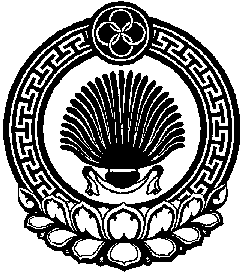 Хальмг ТанhчинЮжненск селана муниципальн  бурдэцин депутатнрин хург